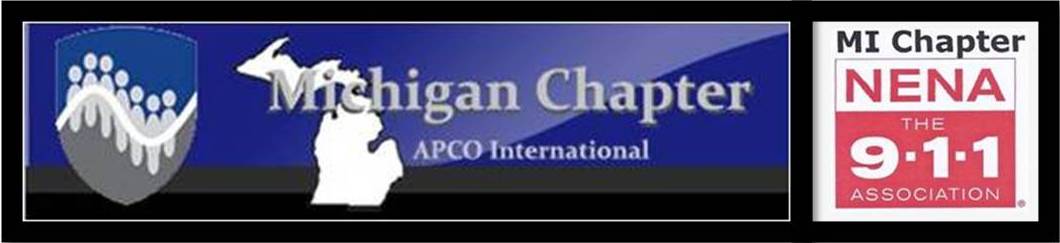 2022NENA and APCOMEETING DATESJanuary 27, 2022			10:00 a.m. 					Joint meetingLocation:  MSP 6th District Headquarters 2290 4 Mile RD. NW, Grand Rapids, MIMarch 24, 2022			10:00 a.m.					Joint meetingLocation: Barry County 911					NENA Installation of OfficersMay 16-May 19			TBD						Joint meeting Location:  Kalamazoo Radisson during the Annual ConferenceSeptember 15, 2022		10:00 a.m.					Joint meetingLocation:  Genesee County 911October 27, 2022			2:00 p.m.					APCO		  Location:  Zehnders in Frankenmuth 			APCO Annual Dinner and AwardsDecember 1, 2022			10:00 a.m.					Joint meeting Location:  TBD